     МУНИЦИПАЛЬНОЕ КАЗЕННОЕ ОБЩЕОБРАЗОВАТЕЛЬНОЕ УЧРЕЖДЕНИЕ                                                                          «НОВО-ДМИТРИЕВСКАЯ СРЕДНЯЯ ОБЩЕОБРАЗОВАТЕЛЬНАЯ ШКОЛА»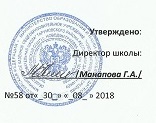 План работы отряда «Юные друзья полиции»   на 2018-2019 учебный год составила руководительотряда  Бекишиева С.К.ПЛАН РАБОТЫ ОТРЯДА ЮДП                                                            Социальный педагог____________  Бекишиева С.К. ПРИКАЗ №______От «_____»_____2018 г.О создании отряда   « Юный друг полиции»В целях улучшения профилактической работы в образовательном учреждении, направленной на предупреждение безнадзорности, правонарушений и антиобщественных действий среди несовершеннолетних.Приказываю:Создать в школе отряд «Юный друг полиции» в составе:Бекишиев Эмир – 10 классГасанова Мадина – 10 классДуйсенбиева Ашура-10 классБайрышев Бейтулла-11 классЮзманбетов Шамиль-11 классШаушев Мурат – 11 классАметова Эльмира – 10 классАвбекерова Юлдуз – 10 классШамакаева Эльвира – 10 классАмангулов Саид  - 9 классАметов Джанибек – 9 классДоюнова Радмила – 9 классНазначить социального педагога Бекишиеву Софият Камалдиновну руководителем отряда «Юный друг полиции».Социальному педагогу Бекишиевой Софият Камалдиновне:- провести инструктивное совещание с педагогическими работниками по       вопросам организации отряда «Юный друг полиции».  4.  Контроль за исполнением приказа оставляю за собой.Директор МКОУ «Ново - Дмитриевская СОШ»  ______________/Манапова Г.А./№МероприятиеСрокиОтветственный1.Общий сбор членов отряда, выборы командира, разработать план работы на 2018-2019 учебный годСентябрьБекишиева С.К.2.Проведение цикла  классных часов: «Рассказать об отряде юных полицейских», «Культура поведения в общественных местах», «Мои права и обязанности»,«Подросток и закон».В течение годаБекишиева С.К. классные руководители3.Оформление уголка отрядаВ течение годаБекишиева С.К. участники отряда4.Выпуск стенгазеты "На страже порядка".В течение года участники отряда ЮДП, классные руководители.5.Конкурс рисунков «Полицейский в школе»НоябрьБекишиева С.К.., участники отряда ЮДП, классные руководители.6.Викторина по знаниям административной и уголовной ответственности за правонарушение и преступление, несовершеннолетними (для 5 – 7 классов)В течение годаБекишиева С.К.., участники отряда, классные руководители7.Цикл бесед на темы: «Берегись бед, пока их нет!»,«Службы защиты и опасности», «Ответственность за правонарушение».В течение годаБекишиева С.К.., классные руководители8.Соревнования на лучшего знатока правовых норм и правил среди учащихся старших классовДекабрь. Бекишиева С.К. инспектор ПДН9.Конкурс фотографий на тему "Мои права и обязанности"ДекабрьБекишиева С.К., классные руководители10.Конкурс сочинений "Что мы знаем о полиции?" (2-7 классы)ЯнварьБекишиева С.К.., учителя русского языка и литературы11.Цикл бесед по профилактике  правонарушений среди несовершеннолетнихВ течение годаБекишиева С.К., классные руководители12.Выступление агитбригады для обучающихся начальных классов "Соблюдай правила поведения в школе".ЯнварьБекишиева С.К.13.Цикл выступленийВ течение года                   Бекишиева С.К.инспектор ПДН14.Конкурс плакатов «Я рисую свои права»ФевральБекишиева С.К.инспектор ПДН15.Викторина "Не нарушай закон" (1-5 классы)АпрельБекишиева С.К. классные руководители16.Выпуск стенгазеты «Внимание! Нет наркотикам!»МартРуководитель отряда17.Экскурсия в отделение полицииАпрельБекишиева С.К.инспектор ПДН18.День правовых знаний:  выступление агитбригады, круглый стол (5-7 классы) «Мои права»,викторина (1-4 классы), выступление представителя полиции (11 классы)АпрельБекишиева С.К.инспектор ПДН19.Творческий отчет отряда ЮДП о проделанной работе.МайБекишиева С.К.инспектор ПДН